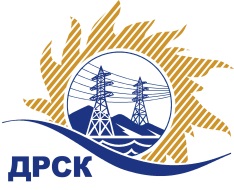 Акционерное Общество«Дальневосточная распределительная сетевая  компания»Протокол № 722/УКС-ВПЗаседания закупочной комиссии по выбору победителя по открытому электронному запросу цен на право заключения договора «Мероприятия по строительству и реконструкции  для  технологического присоединения потребителей   (в том числе ПИР) на территории  СП СЭС для нужд филиала "ХЭС" (г. Пивань, пгт. Эльбан, г. Амурск)»СПОСОБ И ПРЕДМЕТ ЗАКУПКИ: Открытый электронный запрос цен «Мероприятия по строительству и реконструкции  для  технологического присоединения потребителей   (в том числе ПИР) на территории  СП СЭС для нужд филиала "ХЭС" (г. Пивань, пгт. Эльбан, г. Амурск)», закупка 2139  р. 2.1.1 ГКПЗ 2016 г.Планируемая стоимость лота в ГКПЗ АО «ДРСК» составляет: 3 605 827,00 руб. без учета НДС.ПРИСУТСТВОВАЛИ: члены постоянно действующей Закупочной комиссии АО «ДРСК»  2-го уровня.ВОПРОСЫ, ВЫНОСИМЫЕ НА РАССМОТРЕНИЕ ЗАКУПОЧНОЙ КОМИССИИ: О  рассмотрении результатов оценки заявок Участников.О признании заявок соответствующими условиям Документации о закупкеОб итоговой ранжировке заявокО выборе победителя открытого электронного запроса цен.РЕШИЛИ: По вопросу № 1Признать объем полученной информации достаточным для принятия решения.Принять цены, полученные на процедуре вскрытия конвертов с заявками участников.По вопросу № 21. Признать заявки АО КМУ "ДЭМ" (681000, Хабаровский край, г. Комсомольск-на-Амуре, ул. Лесозаводская, 3), ООО "Амур-ЭП" (680032, Хабаровский край, г. Хабаровск, пр-кт 60 лет Октября, 128 А) соответствующими условиям Документации о закупке и принять их к дальнейшему рассмотрению.По вопросу № 31. Утвердить итоговую ранжировку заявок:По вопросу № 41. Признать победителем открытого электронного запроса цен  «Мероприятия по строительству и реконструкции  для  технологического присоединения потребителей   (в том числе ПИР) на территории  СП СЭС для нужд филиала "ХЭС" (г. Пивань, пгт. Эльбан, г. Амурск)»   участника, занявшего первое место в итоговой ранжировке по степени предпочтительности для заказчика АО КМУ "ДЭМ" (681000, Хабаровский край, г. Комсомольск-на-Амуре, ул. Лесозаводская, 3) на условиях стоимость заявки: 3 452 952,00 руб. без учета НДС (4 074 483,36 руб.  с учетом НДС). Срок выполнения работ: с момента заключения договора по 31.12.2016 г. Условия оплаты: в течение 60 (шестидесяти) календарных дней с момента подписания актов выполненных работ, на основании представленных Подрядчиком счетов-фактур. Гарантийные обязательства: Подрядчик несет ответственность за недостатки разработанной  проектной и рабочей документации, в том числе и за те, которые обнаружены при ее реализации впоследствии в ходе строительства и  реконструкции, а также в процессе эксплуатации объекта, созданного на основе проектной/рабочей  документации и данных проектно-изыскательских работ, в течение гарантийного срока – 60 (шестьдесят) месяцев с момента подписания акта сдачи-приемки выполненных работ по настоящему договору в полном объеме.Исп. Коротаева Т.В.397-205okzt7@drsk.ru Благовещенск ЕИС № 31604043064«28» сентября 2016 г.№Наименование участника и его адресПредмет заявки на участие в запросе цен1АО КМУ "ДЭМ" (681000, Хабаровский край, г. Комсомольск-на-Амуре, ул. Лесозаводская, 3)Заявка, подана 13.09.2016 в 09:32 3 452 952,00 руб. без учета НДС (4 074 483,36 руб.  с учетом НДС) 2ООО "Амур-ЭП" (680032, Хабаровский край, г. Хабаровск, пр-кт 60 лет Октября, 128 А)Заявка, подана 14.09.2016 в 01:41
3 605 827,00 руб. без учета НДС (4 254 875,86 руб. с учетом НДС) Место в итоговой ранжировкеНаименование участника и его адресЦена заявки на участие в закупке, руб. без учета НДС1 местоАО КМУ "ДЭМ" (681000, Хабаровский край, г. Комсомольск-на-Амуре, ул. Лесозаводская, 3)3 452 952,002 местоООО "Амур-ЭП" (680032, Хабаровский край, г. Хабаровск, пр-кт 60 лет Октября, 128 А)3 605 827,00Ответственный секретарь Закупочной комиссии 2 уровня АО «ДРСК»__________________Елисеева М.Г.